Rīgas valstspilsētas pašvaldības pārvaldes struktūra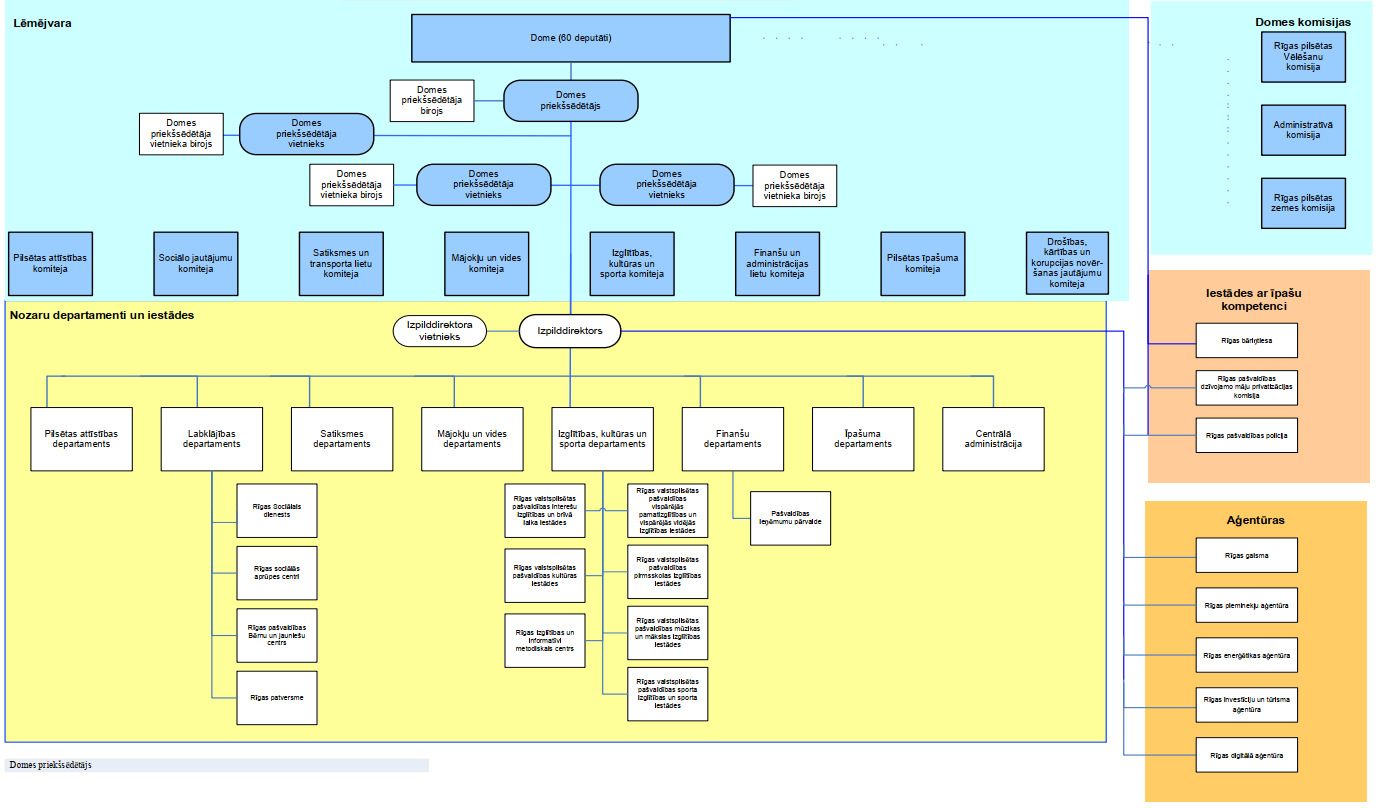 